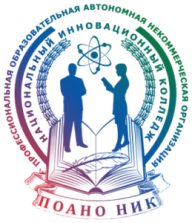 ПРОФЕССИОНАЛЬНАЯ ОБРАЗОВАТЕЛЬНАЯ АВТОНОМНАЯ НЕКОММЕРЧЕСКАЯ ОРГАНИЗАЦИЯ«НАЦИОНАЛЬНЫЙ ИННОВАЦИОННЫЙ КОЛЛЕДЖ»МЕТОДИЧЕСКОЕ ПОСОБИЕ  На тему: 
«Как добиться  успеха  в поиске работы»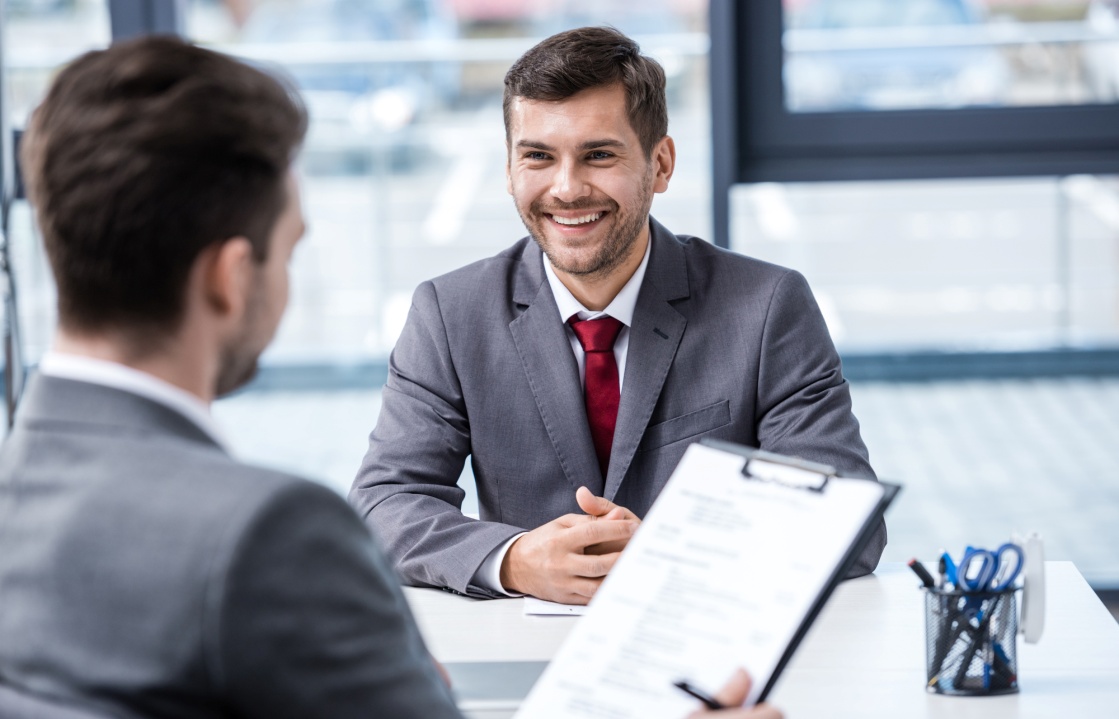 Составители: 
Арслангереева З.Д.МахачкалаПояснительная  записка   Методическое пособие поможет студенту и выпускнику в  поиске работы и обучит потенциальных претендентов на работу  правилам поведения при прохождение собеседования с работодателем, ответит на вопросы какими качествами нужно обладать, чтобы быстро добиться успеха в поиске работы, с расшифровкой каждого качества. В написании статьи использовались материалы интернета.ВЕДЕНИЕРабота - это то, что необходимо каждому. Любой человек так часто называет это слово, что иногда кажется, что работа дороже всего в его жизни. А в действительности, что такое работа на самом деле?  Для чего нам нужна работа?  Можем ли мы жить без работы.  Почему мы мечтаем о временах, когда не нужно будет работать и только отдых принесет нам настоящее удовольствие?  Может быть, работа нам нужна и для нашего собственного развития?  Может работа должна быть чем-то большим, чем положение раба, который обязан делать свою работу?  Неужели не может быть такого, когда человек может работать тогда, когда этого требует от него ни хозяин, ни нужда, ни обязательства, а когда он сам хочет работать, когда его собственное желание тянет его делать работу?  Звучит наверно не очень реально, однако именно работа по собственному желанию в то время, когда того хочет сам человек - это и есть правильное отношение к работе. Сегодня сама система трудоустройства уже превратилась в некоторый свод правил, при соблюдении которых удачное трудоустройство обеспечено практически на 100%.  Как "правильно" устраиваться на работу, что при этом говорить работодателю, а о чем лучше умолчать, какие свои качества превознести до небес, а о каких лучше вообще забыть - этим темам посвящено много статей. Все сотрудники любой компании и корпорации, успешные и высокопоставленные ныне, когда-то были студентами, начинавшими подыскивать себе место под солнцем... Крупные корпорации, как отечественные, так и западные, разрабатывают масштабные программы для привлечения молодых специалистов, их последующей адаптации и успешного профессионального роста. Небольшие же фирмы и предприятия не очень охотно берут недавно окончившего вуз "теоретика" на работу. Объясняется это тем, что у сотрудников таких компаний нет ни времени, ни желания тратить силы на "курс молодого бойца" для начинающих, а уж о создании специального отдела речь вообще не идет. Если кадровому агентству и поручают найти молодого специалиста, то часто через некоторое время заказчик поднимает "планку" и сообщает, что ему все же нужен специалист хоть и с минимальным, но все-таки опытом. Центром содействия трудоустройства выпускников и профориентационной работе ПОАНО «Национальный инновационный колледж» наработан материал для консультаций студентам – выпускникам при трудоустройстве на работу.  Какими качествами нужно обладать, чтобы добиться успеха в поиске работыКакими качествами нужно обладать, чтобы быстро добиться успеха в поиске работы?  Казалось бы, это очевидно: надо быть уверенным в себе профессионалом. На самом деле, этого маловато.  По результатам социологического опроса получены  итоговые качества  «готовую десятку» полезных советов  для соискателя свойств.  Профессионализм: вы - тот самый идеал. Когда работодатель составляет текст объявления о вакансии, он «рисует» идеального для себя кандидата. Как правило, отступления от требуемого допустимы. Но если соискателю удастся убедить потенциального работодателя, что он четко подходит под его «картинку» (даже если это не совсем так), то шансы безусловно возрастают. Разумеется, ваш профессионализм должен бросаться в глаза при одном взгляде на резюме. Так что поработайте над ним основательно.  Дисциплинированность: делай, что сказано  Обычно в объявлении указывают, что делать соискателю, чтобы заявить о себе: позвонить, чаще - отправить резюме определенным способом. Все это необходимо выполнить в точности, без самодеятельности. Если просят выслать резюме по электронной почте, указав в теме код вакансии, так и нужно сделать, ничего не упустив. Четко следуя данным инструкциям, вы убедите работодателя в том, что внимательно и с уважением отнеслись к его требованиям.  Оперативность: абонент всегда доступен. Раз уж вы отправили резюме, то ждите ответа. Будьте всегда доступны по указанному вами телефону, постоянно просматривайте электронную почту. Работодатель не будет вам самозабвенно дозваниваться, если вы недоступны, вы у него - не единственный. А вот если сразу же отзоветесь, да еще и сумеете без проблем приехать на собеседование в ближайшее время, предложенное кадровиком, - это будет большим плюсом.  Пунктуальность: промедление смерти подобно. Совершенно очевидно, что явиться на интервью необходимо вовремя. Поэтому с запасом рассчитайте время на дорогу. Никакие пробки не будут оправданием опоздания, и этой «мелочью» можно испортить все. Большинство работодателей признаются, что не приглашают на работу тех, кто умудрился не успеть к назначенному времени собеседования.  Стиль: строго по делу. Как ни странно, самые избитые истины нередко забываются. Многие менеджеры по персоналу не устают удивляться внешнему виду некоторых кандидатов, путающих работу и молодежную  вечеринку. На первую встречу с работодателем необходимо одеться строго, по-деловому, даже если должность позволяет некоторые вольности.  Доброжелательность: улыбайтесь - за вами следят. Улыбка всем к лицу - не забывайте об этом. Кстати, если настроитесь перед встречей на доброжелательный лад, это поможет избежать излишних волнений. И если интервьюер почувствует ваш позитивный настрой, он и ответит вам «той же монетой», и сохранит о вас самое благоприятное впечатление. Собственно, о доброжелательности не забывайте с самого начала - при первой телефонной беседе постарайтесь проявить себя воспитанным и дружелюбным человеком.Красноречие: домашняя заготовка. Собираясь на собеседование, подготовьте четкий рассказ о себе. Естественно, это должна быть трудовая биография без личных отступлений, чуть более подробная, чем в резюме, но изложенная обычным разговорным языком. Обязательно отметьте свои достижения на прежних рабочих местах, выделите принципиальные этапы роста и повышения профессионального уровня.  Находчивость: рыцарь без страха и упрека Необходимо также подготовиться к ответам на всевозможные любимые кадровиками «каверзные вопросы». К примеру, о своих положительных и отрицательных качествах, о том, почему на должность должны взять именно вас и т. д. Только подготовьтесь качественно, собеседнику должно казаться, что ваш разговор протекает естественно, он не должен заподозрить, что свою речь вы выучили наизусть.  Заинтересованность: хотеть не вредно Кандидат должен не только бойко отвечать на вопросы, но и задавать свои. Этим он покажет свою активную жизненную позицию и, что важно, действительную заинтересованность в предложенной работе. Даже если вам все подробно рассказали о вакансии, всегда можно и нужно что-нибудь уточнить. Однако все вопросы должны быть уместны. Никогда нельзя начинать разговор с обсуждения зарплаты - это дурной тон. Собственно, вопросы о всевозможных бонусах и собственных выгодах допустимо поднимать уже после того, как вам дали понять, что удовлетворены вашей кандидатурой.  Информированность: шпионские страсти. Некоторые работодатели специально спрашивают кандидатов: что вы знаете о нашем лечебном  учреждении и как представляете свою деятельность в ней? Естественно, этот вопрос не должен остаться без ответа. Поэтому до собеседования соискателю необходимо получить максимум информации о будущем возможном месте работы. И даже если вам не зададут подобного вопроса, подчеркнуть свою осведомленность всегда полезно - в ходе долгого разговора наверняка подвернется случай. Ваша информированность будет большим плюсом и еще раз подчеркнет вашу заинтересованность и ответственное отношение к работе. 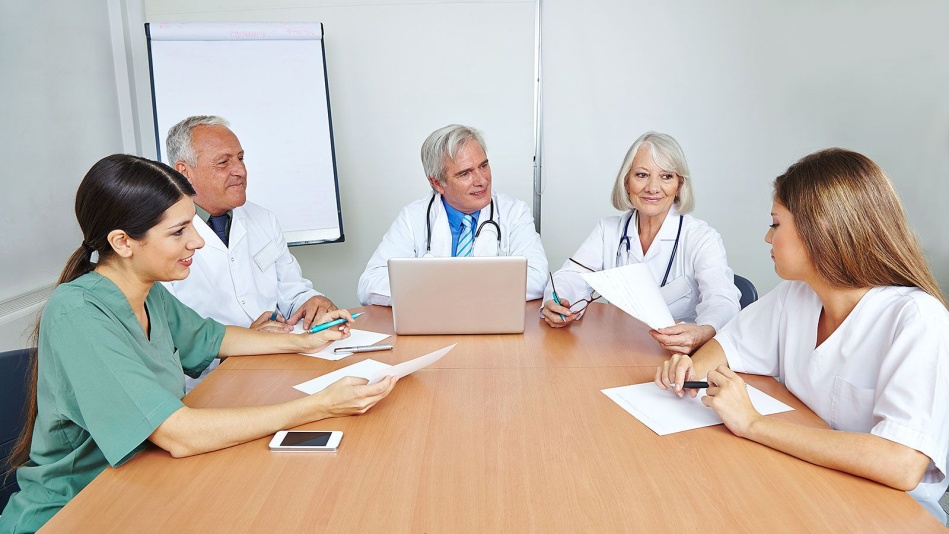 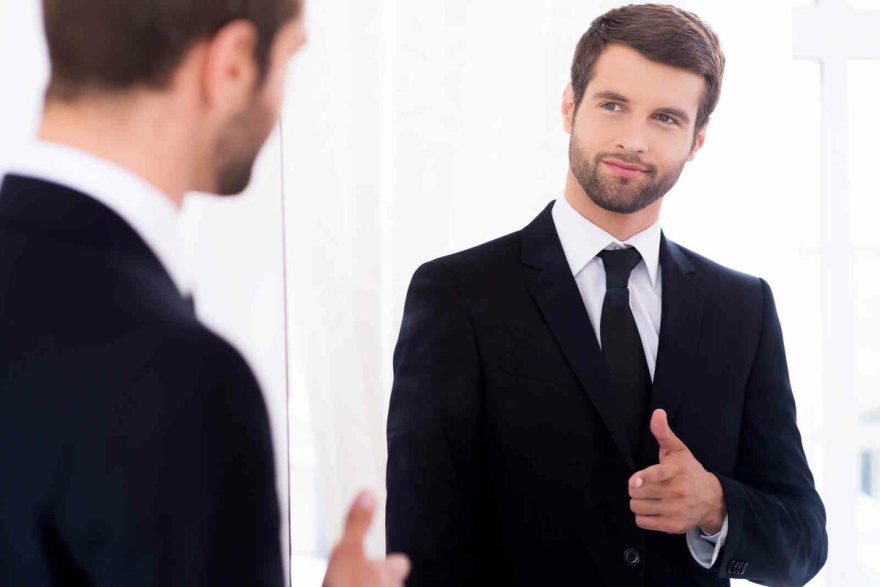 Искренне желаем Вам удачи, успехов на пути реализации задуманного и легкости в достижении целей!